Ο χορός του Ζαλόγγου                             ΠαραδοσιακόΈχε γεια καημένε κόσμε, έχε γεια γλυκιά ζωήκι εσύ δύστυχη πατρίδα, έχε γεια παντοτινή.Έχετε γεια βρυσούλες, λόγγοι, βουνά, ραχούλεςέχετε γεια βρυσούλες κι εσείς Σουλιωτοπούλες.                Στη στεριά δε ζει το ψάρι, ούτε ανθός στην αμμουδιά.                κι οι Σουλιώτισσες δε ζούνε, δίχως την ελευθεριά.Έχετε γεια βρυσούλες, λόγγοι, βουνά, ραχούλεςέχετε γεια βρυσούλες κι εσείς Σουλιωτοπούλες.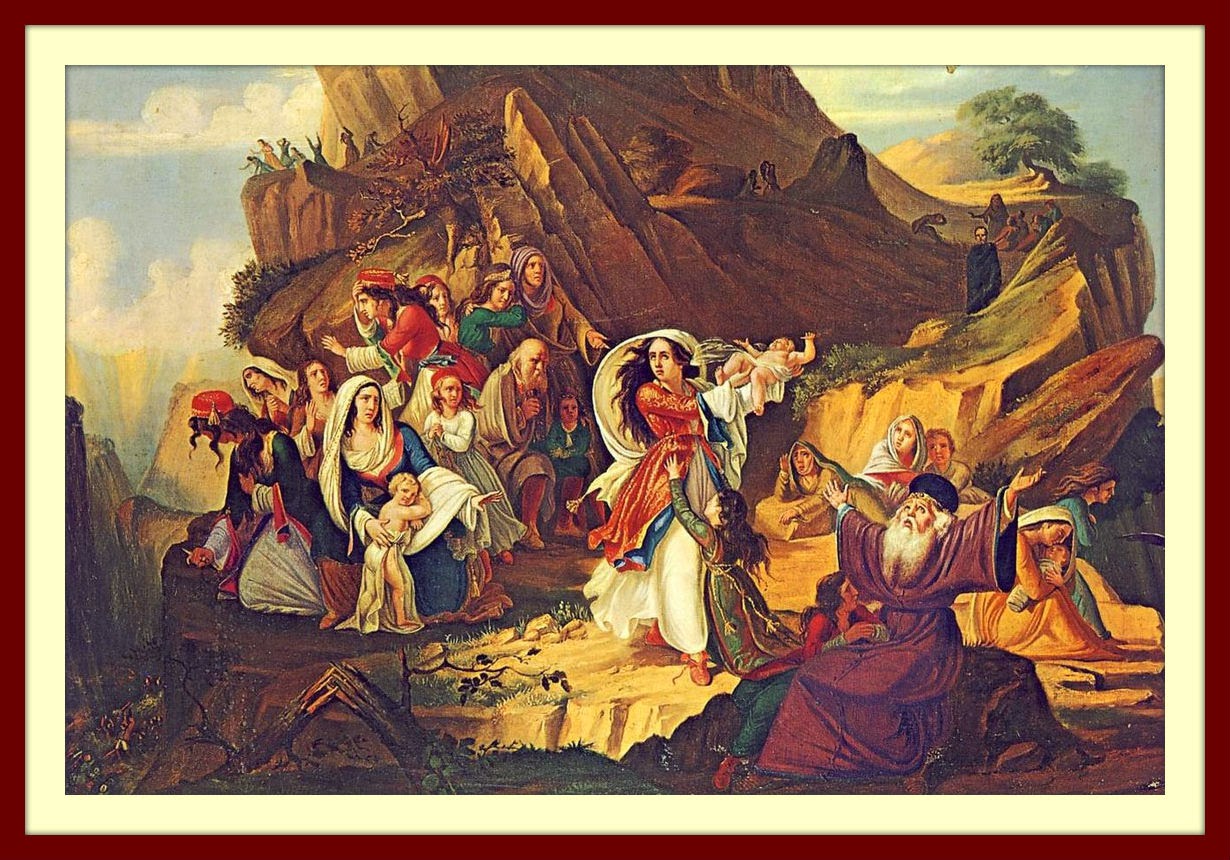 http://www.youtube.com/watch?v=qBi9py5r4t0